KEMENTERIAN PENDIDIKAN DAN KEBUDAYAAN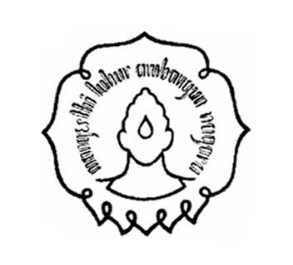 UNIVERSITAS SEBELAS MARETLEMBAGA PENELITIAN DAN PENGABDIAN KEPADA MASYARAKATJl. Ir. Sutami No.36A Kentingan Surakarta 57126 Telp (0271) 632916 Fax (0271) 632168http://www.lppm.uns.ac.id email:lppm@uns.ac.idNomor	:            /UN27.21/PP/2020		Lamp	:Hal	: Permohonan Ijin Penelitian / Pengabdian (pilih salah satu)Kepada Yth. Kepala Dengan hormat,Sehubungan dengan rencana penelitian / pengabdian (pilih salah satu) skema ....................... dana PNBP / DIKTI* (pilih salah satu) Tahun Anggaran 2020, Lembaga Penelitian dan Pengabdian kepada Masyarakat Universitas Sebelas Maret mohon agar dapat diijinkan untuk melakukan penelitian / pengabdian (pilih salah satu) kepada peneliti / pengabdi (pilih salah satu) di bawah ini:Nama		:	NIP			:	Pangkat/ Gol		:	Unit Kerja 		:	Judul Penelitian/Pengabdian	:	Untuk keperluan penelitian / pengabdian (pilih salah satu) tersebut di atas, mohon ijin melakukan pengumpulan data meliputi:Wawancara mendalam terkait manajemen di TKObservasi partisipasi Kepala Sekolah, Guru, Pengelola / Yayasan dan orang tua Kajian Manajemen di TK (kebijakan program, pelaksanaan dan hasil)Bersama ini saya lampirkan proposal penelitian/pengabdian *(pilih salah satu). Pengurusan segala sesuatu yang berkaitan dengan penelitian tersebut akan diselesaikan oleh dosen yang bersangkutan.Atas perhatian dan kerjasamanya kami ucapkan terima kasih.Nb : Daftar Sekolah TerlampirDaftar Sekolah Dalam Penelitiana.n. Ketua,SekretarisProf. Dr. Eng. Syamsul Hadi, S.T., M.T.NIP. 197106151998021002NoNama SekolahAlamat1.KB/TK Warga SurakartaJl. Ir. Juanda No.72 Sudiroprajan, Kec Jebres, Surakarta2.TK Dirasatul Aulad Jama’atul Ichwan SurakartaJl. Dr. Radjiman Bumi, Kec Laweyan Surakarta